PATTERNS IN THE PERIODIC TABLE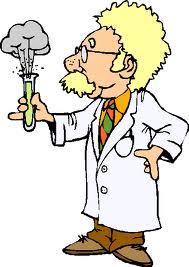 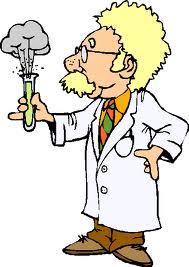 The periodic table is a table of elements.An element is a pure substance that cannot be broken down into a simpler chemical substance.The periodic table is universally used and understood.Alkali MetalsAlkaline Earth MetalsHalogensNoble Gases